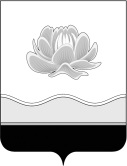 Российская ФедерацияКемеровская область - КузбассМысковский городской округСовет народных депутатов Мысковского городского округа(седьмой созыв)Р Е Ш Е Н И Еот 20 марта 2024г. № 9-нОб увеличении фондов оплаты труда, должностных окладов и внесении изменений в решение Совета народных депутатов Мысковского городского округа от 02.03.2021 № 14-н «Об утверждении Положения об оплате труда работников органов местного самоуправления Мысковского городского округа и отраслевых органов администрации Мысковского городского округа, замещающих должности, не отнесенные к должностям муниципальной службы»ПринятоСоветом народных депутатов							Мысковского городского округа					 19 марта 2024 годаВ соответствии со статьей 144 Трудового кодекса Российской Федерации, пунктом 4 статьи 86 Бюджетного кодекса Российской Федерации, Федеральным законом от 06.10.2003 № 131-ФЗ «Об общих принципах организации местного самоуправления в Российской Федерации», руководствуясь Распоряжением Губернатора Кемеровской области - Кузбасса от 28.02.2024 № 22-рг «Об увеличении фондов оплаты труда работников государственных учреждений Кемеровской области - Кузбасса», пунктом 44 части 2 статьи 32 Устава Мысковского городского округа, Совет народных депутатов Мысковского городского округа р е ш и л:1. Увеличить с 01.03.2024 года на 7,7 процента фонды оплаты труда работников органов местного самоуправления Мысковского городского округа и отраслевых органов администрации Мысковского городского округа, замещающих должности, не отнесенные к должностям муниципальной службы, с соответствующим увеличением размеров должностных окладов.2. Внести в раздел 3 Положения об оплате труда работников органов местного самоуправления Мысковского городского округа и отраслевых органов администрации Мысковского городского округа, замещающих должности, не отнесенные к должностям муниципальной службы, утвержденного решением Совета народных депутатов Мысковского городского округа от 02.03.2021 № 14-н (в редакции решений от 22.12.2021 № 92-н, от 22.06.2022 № 50-н, от 18.10.2023 № 12-н, от 20.12.2023 № 30-н) изменения, изложив его в следующей редакции:«3. Размеры должностных окладов работников, замещающих должности,не отнесенные к должностям муниципальной службыДолжностные оклады работников, замещающих должности, не отнесенные к должностям муниципальной службы, устанавливаются в следующих размерах:».3. Настоящее решение направить главе Мысковского городского округа для подписания и обнародования в установленном порядке.4. Настоящее решение вступает в силу на следующий день после его официального обнародования и распространяет свое действие на правоотношения, возникшие с 01.03.2024 года.5. Контроль за исполнением настоящего решения возложить на комитет Совета народных депутатов Мысковского городского округа по развитию экономики, бюджету, налогам и финансам, администрацию Мысковского городского округа.Председатель Совета народных депутатовМысковского городского округа				                         А.Б. АрхиповГлава Мысковского городского округа                                                          Е.В. ТимофеевГруппа должностейНаименование должностиДолжностной оклад (рублей в месяц)1Начальник отдела в управлении, комитетеКонсультант-советник16326156172Программист 1 категории, экономист 1 категории, бухгалтер 1 категории, юрисконсульт, старший инспектор, специалист109652Инспектор90153Водитель 146193Комендант65844Рабочая профессия 4 разряда работ в соответствии с Единым тарифно-квалификационным справочником работ и профессий рабочих65844Рабочая профессия 3 разряда работ в соответствии с Единым тарифно-квалификационным справочником работ и профессий рабочих60944Рабочая профессия 1, 2 разряда работ в соответствии с Единым тарифно-квалификационным справочником работ и профессий рабочих5124